Výjimečně teplý říjen 2023 – globálně, v Evropě i v ČeskuCopernicus Climate Change Service (C3S) publikoval pravidelnou měsíční zprávu ohledně pozorovaných změn v globální teplotě vzduchu, mořském ledu a hydrologických proměnných, která upozorňuje na extrémně teplý říjen roku 2023. Údaje publikované v této zprávě jsou založeny na počítačových analýzách využívajících měření z družic, lodí, letadel a meteorologických stanic po celém světě.Tato zpráva, mimo jiné, uvádí, že: Říjen 2023 byl dosud nejteplejším říjnem dle globální průměrné teploty vzduchu (15,30 °C), která byla o 0,85 °C vyšší než dlouhodobý průměr 1991–2020. Byl o 0,4 °C teplejší než doposud globálně nejteplejší říjen 2019.V Evropě byl říjen 2023 čtvrtým nejteplejším dosud zaznamenaným říjnem s odchylkou průměrné teploty +1,3 °C od dlouhodobého průměru 1991–2020. Říjen 2023 je tak pátým měsícem v řadě, který překonal nejvyšší hodnotu průměrné globální teploty vzduchu pro příslušný kalendářní měsíc. Dle zprávy tak bude rok 2023 téměř jistě nejteplejším dosud zaznamenaným. Bližší informace včetně rozsahu mořského ledu a srážek v říjnu naleznete zde:https://climate.copernicus.eu/press-releaseshttps://climate.copernicus.eu/climate-bulletinsI na území České republiky (ČR) byl říjen 2023 velmi teplý. Dle průměrné měsíční teploty vzduchu na území ČR se jednalo o 3. nejteplejší říjen v řadě od roku 1961. Průměrná měsíční teplota vzduchu na území ČR (11,1 °C) byla o 2,9 °C vyšší než normál 1991–2020. Říjen 2023 tak hodnotíme jako teplotně silně nadnormální. Teplejší byly pouze říjen 1966 a 2001 s průměrnou teplotou 11,3 °C.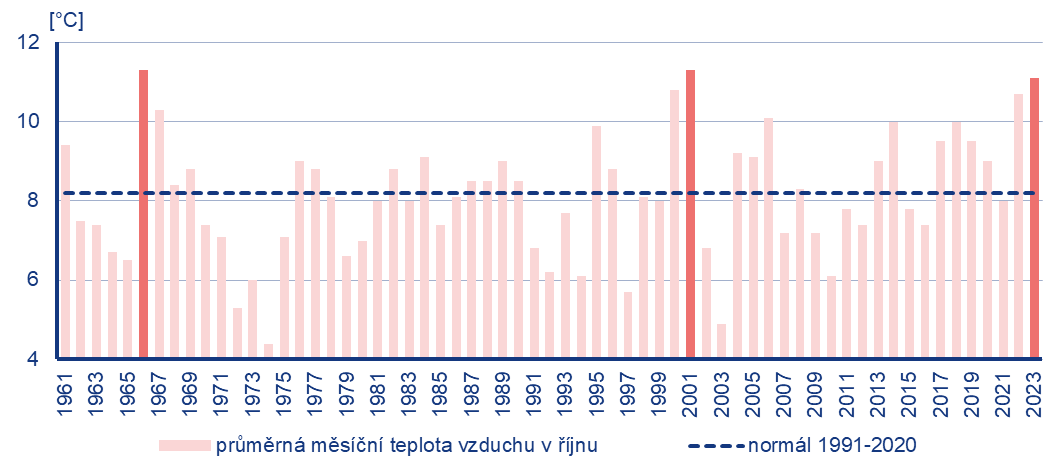 Obr. 1: Průměrná měsíční teplota vzduchu na území ČR pro měsíc říjen v období 1961–2022. Zvýrazněny jsou hodnoty nad 11,0 °C.Kontakt:Tiskové a informační oddělení (info@chmi.cz)Monika Hrubalováe-mail: monika.hrubalova@chmi.cztel.: 244 032 724 / 737 231 543Jan Doležal e-mail: jan.dolezal2@chmi.cztel.: 724 342 542Aneta Beránková e-mail: aneta.berankova@chmi.cztel.: 735 794 383